НАДО ТОЛЬКО 2,3,5,7 ЗАДАЧИАБВГДЕ151516МЕТОДИЧЕСКИЕ УКАЗАНИЯ И КОНТРОЛЬНЫЕ ЗАДАНИЯ ДЛЯ СТУДЕНТОВ-ЗАОЧНИКОВ Каждый студент-заочник выполняет то количество контрольных работ, которое предусмотрено учебным графиком. Задачи, входящие в состав контрольных работ, указаны в табл. П.1. 1. Студент обязан взять из таблицы, прилагаемой к условию задачи, данные в соответствии со своим личным номером (шифром) и первыми шестью буквами русского алфавита, которые следует расположить под шифром,  например: шифр – 2  8  3  0  5  2; буквы – а  б  в  г  д  е. В случае личного номера, состоящего из семи цифр, вторая цифра не учитывается. Из каждого вертикального столбца любой таблицы, обозначенного внизу определенной буквой, надо взять только одно число, стоящее в той горизонтальной строке, номер которой совпадет с номером буквы. Например, вертикальные столбцы табл. П.5. обозначены буквами: е, г и д. В этом случае, при указанном выше личном номере (шифре) 283052, студент должен взять из столбца е строку номер два (второй тип сечения), из столбца г – строку номер нуль (Швеллер 36) и из столбца д – строку номер пять (равнобокий уголок 90*90*6). Работы, выполненные с нарушением этих указаний, не засчитываются. Таблица П.1. Номер задач, входящих в контрольные работы Таблица П.1А. Номера задач, входящих в контрольные работы для инженерностроительных специальностей – ПГС, ВВ, ТГВ. Не следует приступать к выполнению контрольных заданий, не изучив соответствующего раздела курса и не решив самостоятельно рекомендованных задач. Если основные положения теории усвоены слабо и студент обратил мало внимания на подробно разобранные в курсе примеры, то при выполнении контрольных работ возникнут большие затруднения. Несамостоятельно выполненное задание не дает возможности преподавателю-рецензенту вовремя заметить недостатки в работе студента-заочника. В результате студент не приобретает необходимых знаний и оказывается неподготовленным к экзамену. Не рекомендуется также присылать в университет сразу несколько выполненных заданий. Это не дает возможности рецензенту своевременно указать студенту на допущенные ошибки и задерживает рецензирование. В заголовке контрольной работы должны быть четко написаны: номер контрольной работы, название дисциплины, фамилия, имя и отчество студента (полностью), название факультета и специальности, учебный шифр, дата отсылки работы, точный почтовый адрес. Необходимо также указывать год издания методических указаний, по которым выполнялась контрольная работа. Каждую контрольную работу следует выполнять в особой тетради или на листах, сшитых в тетрадь нормального формата, чернилами (не красными), четким почерком, с полями в 5 см для замечаний рецензента. Перед решением каждой задачи надо выписать полностью ее условие с числовыми данными, составить аккуратный эскиз в масштабе и указать на нем в числах все величины, необходимые для расчета. Решение должно сопровождаться краткими, последовательными и грамотными, без сокращения слов, объяснениями и чертежами, на которых все входящие в расчет величины должны быть показаны в числах. Надо избегать многословных пояснений и пересказа учебника; студент должен знать, что язык техники – формула и чертеж. При пользовании формулами или данными, отсутствующими в учебнике, необходимо кратко и точно указывать источник (автор, название, издание, страницу, номер формулы). Необходимо указывать единицы всех величин и подчеркивать окончательные результаты. Не следует вычислять большое число значащих цифр, вычисления должны соответствовать необходимой точности. Нет необходимости длину деревянного стержня в стропилах вычислять с точностью до миллиметра, но было бы ошибкой округлять до целых миллиметров диаметр вала, на который будет насажен шариковый подшипник. По получении из университета контрольной работы студент должен исправить в ней все отмеченные ошибки и выполнить все сделанные ему указания. В случае требования рецензента следует в кратчайший срок послать ему выполненные на отдельных листах исправления, которые должны быть вложены в соответствующие места рецензированной работы. Отдельно от работы исправления не рассматриваются. ЗАДАЧИ ДЛЯ КОНТРОЛЬНЫХ РАБОТ Задача 2 Абсолютно жесткий стержень опирается на шарнирно-неподвижную опору и прикреплен к двум стержням при помощи шарниров (рис. П.2). Требуется: 1) найти усилия и напряжения в стержнях, выразив их через силу Q; 2) найти допускаемую нагрузку  Qдоп, приравняв большее из напряжений в двух стержнях допускаемому напряжению [σ] = 160 МПа; 3) найти предельную грузоподъемность системы Qт и допускаемую нагрузку Qдоп, если предел текучести σт = 240 МПа и запас прочности k = l,5; 4) сравнить величины σдош, полученные при расчете по допускаемым напряжениям (см. п. 2) и допускаемым нагрузкам (см. п. 3). Данные взять из табл. П.2. Таблица П.2 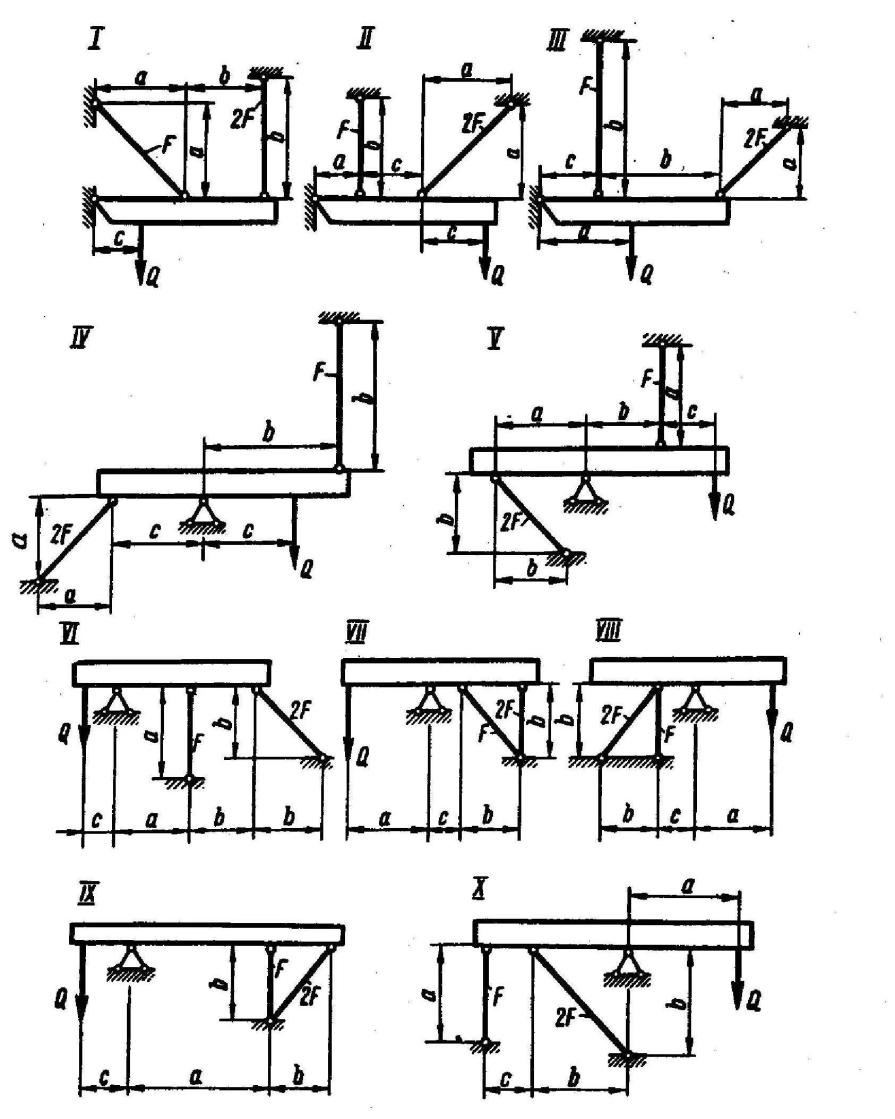 Рис. П.2 Указания. Для определения двух неизвестных сил в стержнях надо составить одно уравнение статики и одно уравнение деформаций. Для ответа на третий вопрос задачи следует иметь в виду, что в одном из стержней напряжение больше, чем в другом. При увеличении нагрузки напряжение в первом стержне достигнет предела текучести ранее, чем во втором. Когда это произойдет, напряжение в первом стержне не будет некоторое время расти даже при увеличении нагрузки, система станет как бы статически определимой, нагруженной силой Q (пока еще неизвестной) и усилием в первом стержне:  	N 1 Т F1  	(1) При дальнейшем увеличении нагрузки напряжение и во втором стержне достигнет предела текучести:  	N 2 Т F2  	(2) Написав уравнение статики и подставив в него значения усилий (1) и (2), найдем из этого уравнения предельную грузоподъемность QТК . Задача 3 Жесткий брус прикреплен к двум стальным стержням с площадью поперечного сечения F, опирающимся на неподвижное основание. К брусу прикреплен средний ступенчатый стальной стержень с зазором   с (рис. П.З). Требуется (без учета собственного веса): 1) установить, при какой силе H зазор закроется; 2) найти реакцию основания в нижнем сечении среднего стержня при заданной силе H и построить эпюру продольных сил для среднего стержня; 3) найти усилия и напряжения в крайних стержнях при заданной силе H; 4) установить, на сколько градусов надо охладить средний стержень, чтобы реакция основания в нижнем сечении среднего стержня при заданной силе H обратилась в нуль. Данные взять из табл. П.2. Указания. При решении всех пунктов задачи следует учитывать, что ввиду симметрии системы усилия в крайних стержнях равны между собой. Для ответа на первый вопрос надо приравнять перемещение нижнего сечения среднего стержня от сил Н зазору Δ. Это перемещение равно сумме деформаций участков среднего стержня от продольных сил, возникающих от сил Н, и деформации любого из крайних стержней (для тех схем, в которых силы Н взаимно уравновешены, усилия и деформации для крайних стержней равны нулю). Для ответа на второй вопрос надо алгебраическую сумму перемещений нижнего сечения среднего стержня от сил Я и от реакции основания на средний стержень R приравнять зазору Δ. При вычислении этих перемещений надо также учитывать деформации участков среднего стержня от силы Н и деформацию любого из крайних стержней (которая для некоторых схем равна нулю). Для ответа на третий вопрос надо рассмотреть условия равновесия верхнего бруса, на который передаются силы Н и R от среднего стержня и два усилия крайних стержней. Для ответа на четвертый вопрос надо приравнять перемещение нижнего сечения среднего стержня от сил Н (и от деформации любого из крайних стержней, если силы Н не уравновешены) сумме зазора и температурного укорочения среднего стержня: H       c  ct 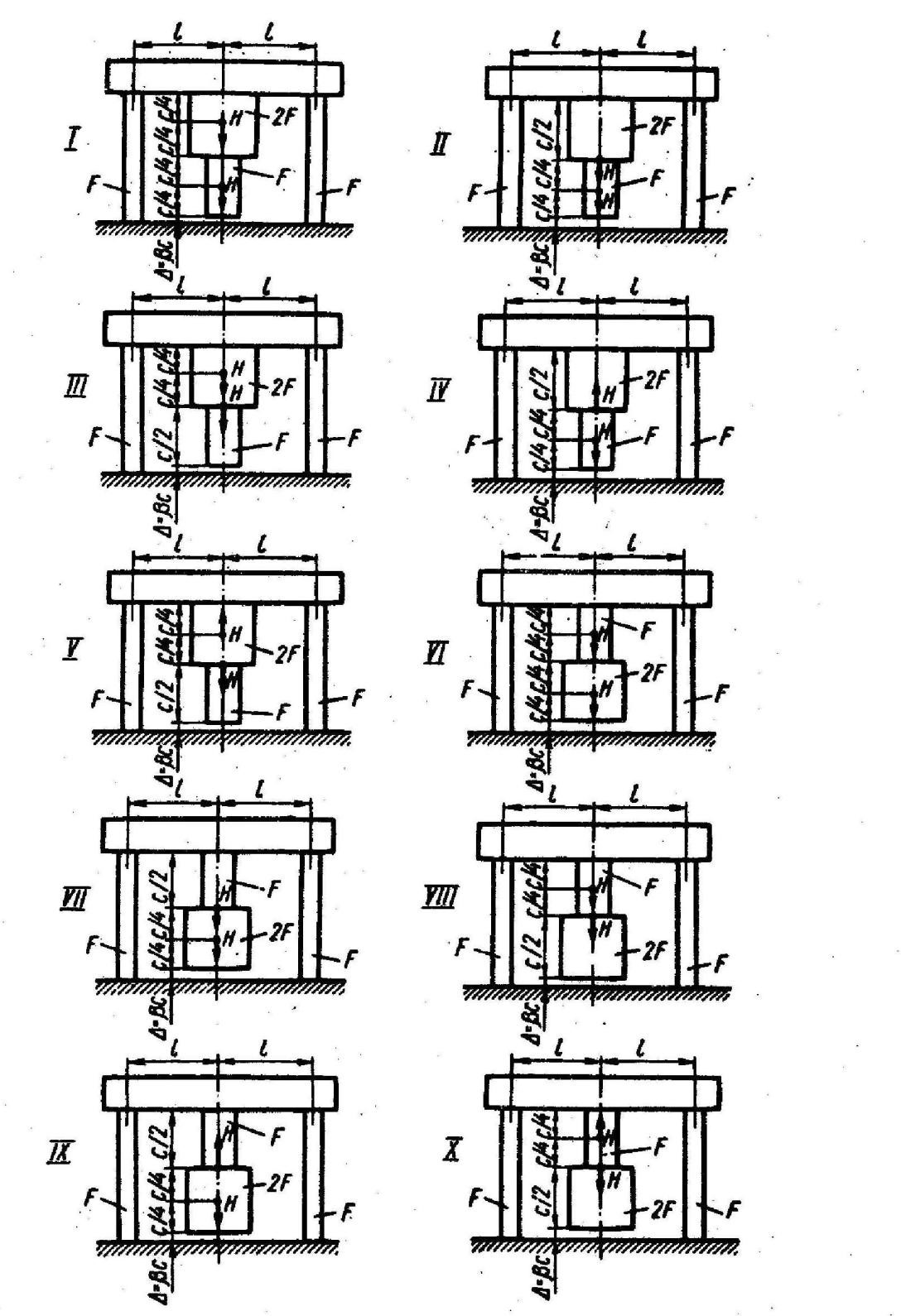 Рис. П.З Задача 5 К стальному валу приложены три известных момента: М1, M2, M3 (рис. П. 5). Требуется: 1) установить, при каком значении момента X угол поворота правого концевого сечения вала равен нулю; 2) для найденного значения X построить эпюру крутящих моментов; 3) при заданном значении [τ] определить диаметр вала из расчета на прочность и округлить его значение до ближайшего, равного: 30, 35, 40, 45, 50, 60, 70, 80, 90, 100 мм; 4) построить эпюру углов закручивания; 5) найти наибольший относительный угол закручивания (на 1 м). Данные взять из табл. П.З. 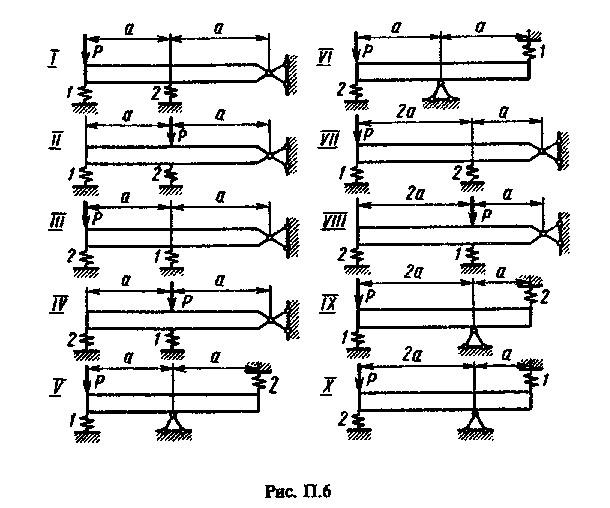 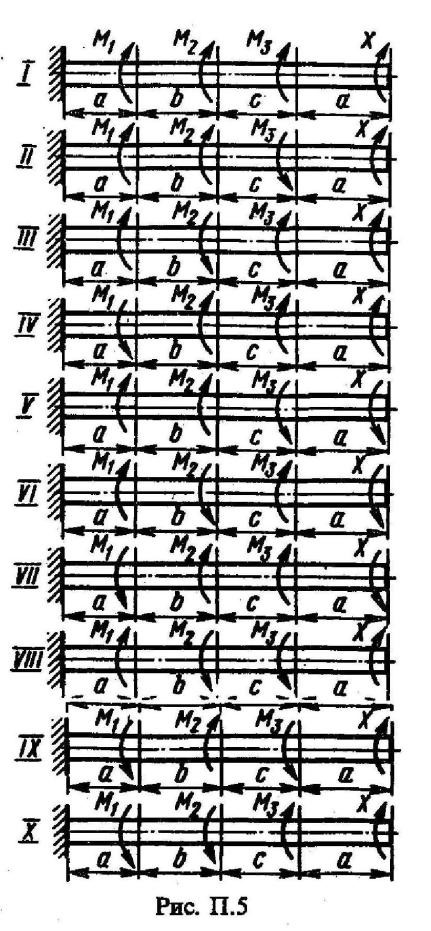 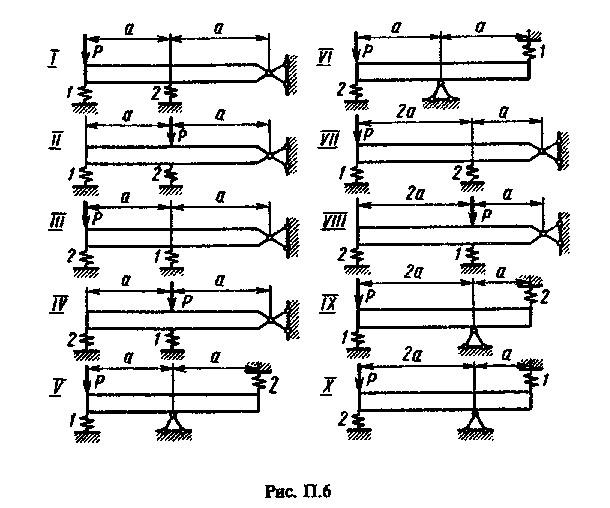 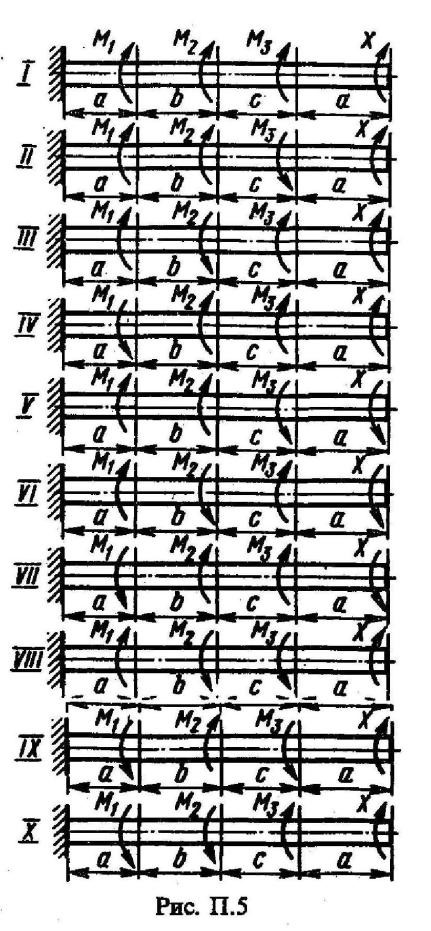 Таблица П.З Задача 7 Для заданного в табл. П.5 поперечного сечения, состоящего из швеллера и равнобокого уголка или из двутавра и разнобокого уголка, или из швеллера и двутавра (рис. П.7), требуется: 1) определить положение центра тяжести;  2) найти осевые (экваториальные) и центробежный моменты инерции относительно случайных осей, проходящих через центр тяжести (zc и ус); 3) определить направление главных центральных осей (u и v); 4) найти моменты инерции относительно главных центральных осей; 5) вычертить сечение в масштабе 1:2 и указать на нем все размеры в числах и все оси. При расчете все необходимые данные следует брать из таблиц сортамента и ни в коем случае не заменять части профилей прямоугольниками. 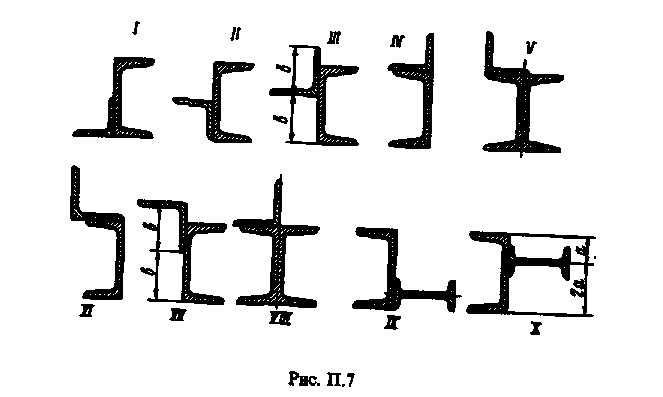 Табли-ца П.5 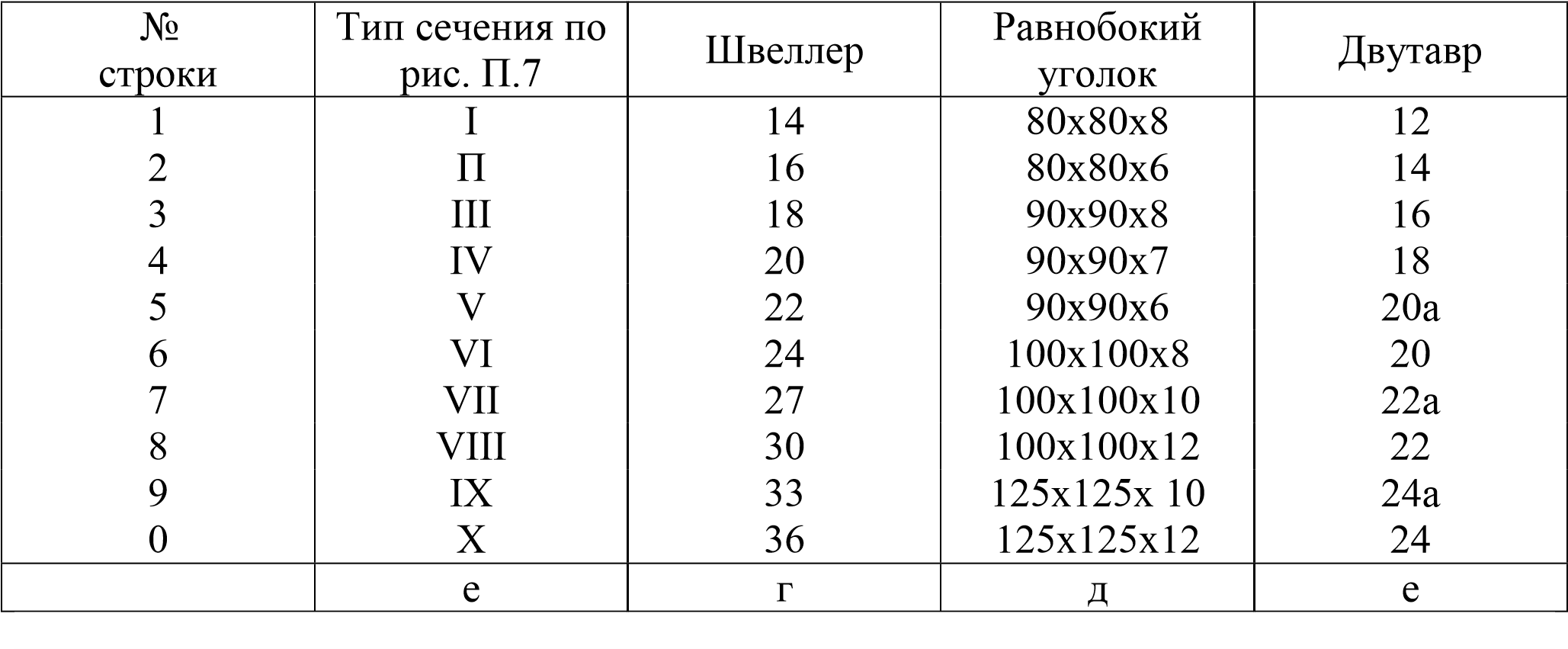 № контрольной  работы Число контрольных работ согласно графику Число контрольных работ согласно графику Число контрольных работ согласно графику Число контрольных работ согласно графику Число контрольных работ согласно графику одна две три четыре пять шесть 1 5, 7, 8, 13, 17 4, 5, 7, 8 1, 2, 4 1, 2, 4, 5 1, 2, 3, 4 1, 2, 3, 4 2 - 13, 15, 17 5, 7, 8 7, 8, 10 5, 6, 7, 8 5, 6, 7, 8 3 - - 13, 15, 17 13, 14, 15, 17 9, 10, 11 9, 10, 11 4 - - - 18, 19, 21, 22 13, 14, 15, 17 12, 13, 14, 15 5 - - - - 18, 19, 21, 22 16, 17, 18 6 - - - - - 19, 20, 21, 22 № контрольной работы Число контрольных работ согласно графику Число контрольных работ согласно графику Число контрольных работ согласно графику Число контрольных работ согласно графику № контрольной работы Одна Две Три Четыре 1 7, 8, 13, 17 5, 7, 8 2, 5, 7 2, 3, 5, 7 2 — 13, 14, 17 8, 10 8, 10, 11 3 — — 13, 14, 17 13, 14, 16 4 — — — 17, 20 № строки Схема по рис. П.1, П.2, П.3, П.4 F,  см2 a b c P, H H, кН 105β Напряжение,  МПа Напряжение,  МПа Напряжение,  МПа № строки Схема по рис. П.1, П.2, П.3, П.4 F,  см2 м P, H H, кН 105β σx σy τx 1 I 11 2,1 2,1 1,1 1100 110 5 10 10 10 2 II 12 2,2 2,2 1,2 1200 120 4 20 20 20 3 III 13 2,3 2,3 1,3 1300 130 3 30 30 30 4 IV 14 2,4 2,4 1,4 1400 140 2 40 40 40 5 V 15 2,5 2,5 1,5 1500 150 1 50 50 50 6 VI 16 2,6 2,6 1,6 1600 110 5 60 60 60 7 VII 17 2,7 2,7 1,7 1700 120 4 70 70 70 8 VIII 18 2,8 2,8 1,8 1800 130 3 80 80 80 9 XI 19 2,9 2,9 1,9 1900 140 2 90 90 90 0 X 20 3 3 2 2000 150 1 100 100 100 	 	е 	 	е в г д е г д е г 	д 	е г 	д 	е г 	д 	е № строки Схема по рис. П.5 Расстояния, м Расстояния, м Расстояния, м Моменты, Н • м Моменты, Н • м Моменты, Н • м [τ],  МПа № строки Схема по рис. П.5 а Ь с M1, M2, M3, [τ],  МПа 1 I 1,1 1,1 1,1 1100 1100 1100 35 2 II 1,2 1,2 1,2 1200 1200 1200 40 3 III 1,3 1,3 1,3 1300 1300 1300 45 4 IV 1,4 1,4 1,4 1400 1400 1400 50 5 V 1,5 0,5 1,5 1500 1500 1500 55 6 VI 1,6 0,6 1,6 1600 600 1600 60 7 VII 1,7 0,7 1,7 1700 700 1700 65 8 VIII 1,8 0,8 1,8 1800 800 1800 70 9 IX 1,9 0,9 1,9 1900 900 1900 75 0 X 2 2 2 2000 1000 2000 80 е г д е г д е в 